Supplementary Table 1. Lectin used in this study.The lectin carbohydrate specificities were summarized from 5 different references: 1, The database of CFG; 2, Hsu et. al. A lectin microarray approach for the rapid analysis of bacterial glycans. Nat Protocols. 2006;1:543–9.; 3, Wearne et. al. Use of lectins for probing differentiated human embryonic stem cells for carbohydrates. Glycobiology. 2006; 16:981–990.; 4, The lectin carbohydrate specificity chart from EY lab; 5, Manual associated with the purchased lectin from EY or Vector. The lectins used in this study were obtained from 4 different sources: 1, Molecular Probes Inc.; 2, Irwin J. Goldstein's group; 3, Vector laboratories Inc.; 4, EY Laboratories Inc.Abbr.Ref.Ref.SpecificitySpecificity-CartoonSourceFullname/Source speciesAAL11Fuca1-2,3,4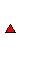 2 Aurentia lectinABA11Galb1-3GalNAc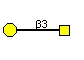 4 Agaricus bisporus Lectin (Mushroom) ACL ,ACA22Galb1-3GalNAc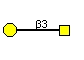 4 Amaranthus caudatus Lectin (Amaranthin) AMA44Mana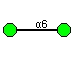 4 Arum maculatum Lectin (Lords and Ladies) ASA11Mana1-3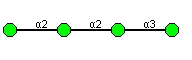 4 Allium sativum Lectin (Garlic)BBC44GalNAca, GalNAcb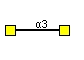 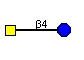 4 Phaseolus vulgaris sp. Lectin (Black Bean) crudeBPL55Galb1-3GalNAc, not to terminal α-GalNAc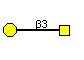 3 Bauhinia Purpurea LectinCALSEPACALSEPA5Man, Glc, Glca1-4Glc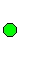 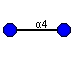 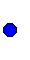 4 Calystega sepiem Lectin (Hedge Bindweed Rhizomes) Con A 11Man (Terminal, Branched), GlcNAc (Terminal)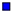 1 Canavalia ensiformis, jack beanCSA11GalNAca (Terminal)4 Cytisus sessilifolius Lectin (Portugal Broom)DBA22GalNAca1-3GalNAc, GalNAca1-3Gal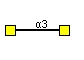 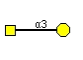 4 Dolichos biflorus Lectin (Horse Gram)DSL55GlcNAc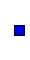 3 Datura Stramonium LectinECL11Galb1-4GlcNAc (Terminal)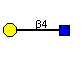 4 Erythrina cristagalli Lectin (Coral Tree)EEL11GalNAcb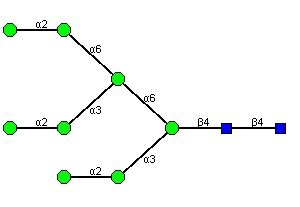 4 Euonymus europaeus Lectin (Spindle Tree)GHA11Gala, GalNAca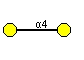 4 Glechoma hederacea Lectin (ground ivy)GNL11Mana (Terminal)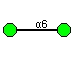 2 Galanthus nivalis agglutinin (snowdrop)GSL-IA455GalNAca2 Griffonia simplicifolia agglutininGSL-IB4,BSLI-B422Gala (Terminal)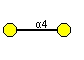 1 Griffonia simplicifolia agglutininGSL-IIBSL-II33GlcNAca, GlcNAcb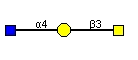 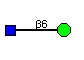 1 Griffonia simplicifolia lectinHHL AL11Mana (Terminal)4 Hippeastrum hybrid Lectin (Amaryllis bulbs) HMA44GalNAca, Fuca, Neu5Ac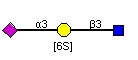 4 Homarus americanus Lectin (Lobster)HPA22GalNAca (Terminal)1 Helix pomatia agglutinin (Roman snail, edible snail)IAA55GalNAc4 Iberis amara LectinIRA44GalNAca, GalNAcb4 lris hybrid Lectin (Dutch Iris)Jacalin,AIA11Gala, Galb, GalNAca (O-linkage)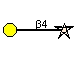 1 Jackfruit lectin (Artocarpus heterophyllus) (bread fruit tree)LAL55Fuc?4 Laburnum anagyroides Lectin (Gold Chain) LCA55Man3 Lens Culinaris AgglutininLEL (TL)55GlcNAc (prefer trimer and tetramer)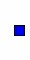 3 Lycopersicon Esculentum (Tomato) Lectin LTL11Fuca1-2,3,44 Lotus tetragonolobus Lectin (Asparagus Pea)MAA22Neu5Aca2-3Gal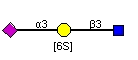 4 Maackia amurensis Lectin MAL-I55Galb1-4GlcNAc3 Maackia Amurensis Lectin I MAL-II55Neu5Aca2-33 Maackia Amurensis Lectin II MNA-G44Gala, Galb4 Morniga G Lectin (black elderberry)MNA-M44Mana4 Morniga M Lectin (black elderberry) MPL11Gala, GalNAca4 Maclura pomifera Lectin (Osage Orange) NPL NPA44Mana? Manb?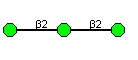 4 Narcissus pseudo-narcissus Lectin (Daffodil)PSA44Mana, Glca, GlcNAca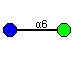 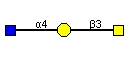 4 Pisum sativum Lectin (Garden Pea)PHA-E22Galb1-4GlcNAcb1-2(Galb1-4GlcNAcb1-6)Man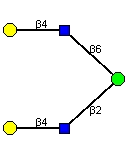 4 Phaseolus vulgaris Lectin (Red Kidney Bean)PHA-L22Galb1-4GlcNAcb1-2Man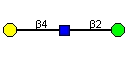 1 Phaseolus vulgaris Lectin (Red Kidney Bean) PNA11Galb (Terminal)4 Arachis hypogaea lectin from peanutPTL IWBA I, Gal55Gal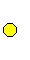 4 Psophocarpus tetragonolobus Lectin (Winged Bean) PTL IWBAI ,GalNAc55GalNAc4 Psophocarpus tetragonolobus Lectin (Winged Bean) PWM (PWA)55GlcNAcb1-4GlcNAc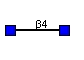 4 Phytolacca americana Lectin (Pokeweed) RCA-IRCA12055Galb4 Ricinus communis Lectin (Castor Bean)SBA22GalNAca (Terminal), Neu5Aca2-6GalNAc (Tn antigen)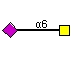 1 Soybean agglutinin (Glycine max, soya bean)SNAEBL22Neu5Aca2-6Gal, Neu5Aca2-6GalNAc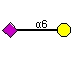 2 Sambucus nigra (Elderberry Bark)SNA-I11Neu5Aca2-6Galb1-4GlcNAc, Neu5Aca2-6Galb1-4Glc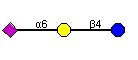 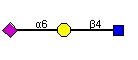 4 Sambucus nigra (Elderberry Bark)SSA55GalNAc, Terminal, O-link4 Salvia sclarea STL (PL)55GlcNAc, Neu5Ac3 Solanum Tuberosum (Potato) LectinTL44α−GalNAc,β−GalNAc, GalNAc, Gal, Fucose4 Tulipa sp. Lectin (Tulip) UDA11GalNAcb4 Urtica dioica Lectin (Stinging Nettle) UEA-I33Fuca4 Ulex europaeus Lectin (Gorse, Furze)VFA11Mana4 Vicia fava Lectin (Fava Bean) VVLVVA44GalNAca, GalNAca1-3Gal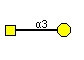 4 Vicia villosa Lectin (Hairy Vetch)VVA ,Man55Man4 Vicia villosa Lectin (Hairy Vetch, Mannose Specific)WFA,WFL44GalNAca, GalNAcb4 Wisteria floribunda Lectin (Japanese Wisteria)WGA11GlcNAcb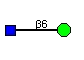 1 Triticum vulgaris lectin from wheat germ